Concentrado Proteico 10%En alimentación a corral: preparar ración de 15% de CP10 + 85% de grano de maíz entero desde el día 1 al 10 y suministrar heno, desde el día 1 al 10. A partir del día 11, preparar ración 10% de CP10 + 90% de grano de maíz entero y no es necesario continuar con el suministro de heno. Suministrar la ración a comedero lleno desde el primer día.Perfil Nutricional:	Vitamina A                                                                   ZincVitamina D3                                                                ManganesoVitamina E                                                                   HierroSelenio                                                                         CobaltoCobre                                                                            YodoExcipientes c.s.p.                                                        MonencinaProteína 32,00 %Energía EM / kg MS 2,09Calcio 3,13 %Fosforo 0,69 %Fibra 12,20 %Expeler de Soja – Pellet de Girasol – Afrechillo de trigo – Conchilla – Sal Entrefina – Urea - Núcleo vitamínico y mineral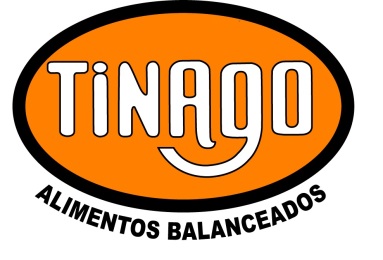 REGISTROCódigo:R-27-TFecha : 21-04-2014Revisión:00Página 1 de 1Hoja Técnica – Composición AlimentosCódigo:R-27-TFecha : 21-04-2014Revisión:00Página 1 de 1